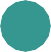 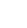 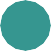 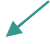 Reading the Clues in a PlayPlays are written to be performed on the	. They don't usually have as much description as a book or a story would.Instead of	, plays use words and actions on the stage to help the audience get to know the characters.When reading a play, you can look at the clues in the text to help you better what's happening.SlideWorld War II and the Life of Anne Frank1933Adolf1940becomes chancellor of Germany.Theassume power in Holland.1939–World War II is fought.1929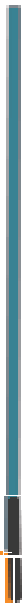 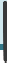 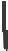 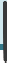 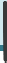 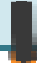 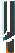 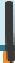 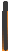 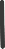 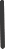 is born.1933The Frank family moves to Holland.1942Frank family goesinto.1944Frank family isdis- covered.1945Anne dies in Bergen-Belsen concen- tration camp.SlideSlideAnalyzing DialogueDialogue is written or spokenbetween characters.In a play, characterswith each other through dialogue.Dialogue helps	,or develop, the actors in the play.To analyze	, ask:which feelings do the characters express?which kinds of conversations do the characters have?what do youabout the characters based on their conversations?SlideSlideSummaryBravery and Resistance:The Diary of Anne Frank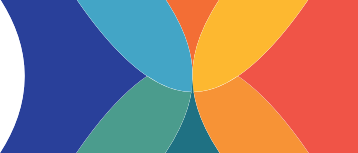 the time and place in which an event happensinstructions for the actors and director in a playwritten and spoken conversationto present or develop a character